PROGRAM  WYCHOWAWCZO-PROFILAKTYCZNYSzkoły Podstawowej nr 5 im. Zjednoczonej Europy w Kwidzyniena rok szkolny 2023/2024                                                 Motto„Dziecko chce być dobre.Jeśli nie umie – naucz.Jeśli nie wie – wytłumacz.Jeśli nie może – pomóż.”Janusz KorczakTREŚCI  PROGRAMU  WYCHOWAWCZO-PROFILAKTYCZNEGO           Podstawa prawna           Wstęp           Misja szkoły           Wizja szkoły           Model absolwenta           Charakterystyka środowiska wychowawczo - profilaktycznego Wartości wybrane przez społeczność szkolną Cel główny programu            Cele szczegółowe programu            Plan działań wychowawczo-profilaktycznych            Oczekiwane efekty Sposoby ewaluacji Ewaluacja działań wychowawczych i profilaktycznych zawartych w programie Kalendarz uroczystości i imprez szkolnychPODSTAWA PRAWNAKonstytucja Rzeczpospolitej Polskiej z 2 kwietnia 1997r. (Dz.U. z 1997 r. nr 78, poz. 483 ze zm.).Konwencja o Prawach Dziecka, przyjęta przez Zgromadzenie Ogólne Narodów Zjednoczonych z 20 listopada 1989 r. (Dz.U. z 1991 r. nr 120, poz. 526).Ustawa z 26 stycznia 1982 r. – Karta Nauczyciela (Dz. U. z 2019 r. poz. 2215 oraz z 2021 r. poz. 4)).Ustawa z 7 września 1991 r. o systemie oświaty (Dz. U. z 2020 r. poz. 1327 oraz z 2021 r. poz. 4 i 1237).Ustawa z 14 grudnia 2016 r. – Prawo oświatowe (Dz. U. z 2021 r. poz. 1082)  , art. 26 po zmianach 2019 rokuUstawa z 26 października 1982r. o wychowaniu w trzeźwości i przeciwdziałaniu alkoholizmowi (tekst jedn. Dz.U. z 2016 r. poz. 487).Ustawa z 29 lipca 2005r. o przeciwdziałaniu narkomanii Dz. U. z 2020 r. poz. 2050.).Ustawa z 9 listopada 1995r. o ochronie zdrowia przed następstwami używania tytoniu i wyrobów tytoniowych (tekst jedn. Dz.U. z 2017 r. poz. 957).Rozporządzenie Ministra Edukacji Narodowej z 18 sierpnia 2015 r. w sprawie zakresu i form prowadzenia w szkołach i placówkach systemu oświaty działalności wychowawczej, edukacyjnej, informacyjnej i profilaktycznej w celu przeciwdziałania narkomanii (Dz.U. z 2015 r. poz. 1249).Rozporządzenie Ministra Edukacji Narodowej z dnia 14 lutego 2017 r. w sprawie podstawy programowej wychowania przedszkolnego oraz podstawy programowej kształcenia ogólnego dla szkoły podstawowej, w tym dla uczniów z niepełnosprawnością intelektualną w stopniu umiarkowanym lub znacznym ( U. poz. 356).Rozporządzenie Ministra Edukacji Narodowej z dnia 25 sierpnia 2017 r. zmieniające rozporządzenie w sprawie szczegółowych warunków 
i sposobu oceniania, klasyfikowania i promowania uczniów i słuchaczy w szkołach publicznych.Rozporządzenie Ministra Edukacji Narodowej w sprawie ramowych planów nauczania dla publicznych szkół z dnia 31 marca 2017r.Rozporządzenie Ministra Edukacji Narodowej z dnia 9 sierpnia 2017 r. w sprawie zasad udzielania i organizacji pomocy psychologiczno-pedagogicznej w publicznych przedszkolach, szkołach i placówkach.Rozporządzenie MENiS z dnia 31 grudnia 2002r. w sprawie bezpieczeństwa i higieny w publicznych i niepublicznych szkołach i placówkach 
(Dz. U. z 2003r. nr 6, poz. 69).Nowelizacja Ustawy z dnia 25 maja 2018 roku art. 108a -  Prawo Oświatowe w sprawie –uregulowanie zasad stosowania przez publiczne szkoły 
i placówki systemu oświaty monitoringu wizyjnego.Podstawowe kierunki realizacji polityki oświatowej państwa w roku szkolnym 2023/2024.Statut Szkoły.II. WSTĘPProgram wychowawczo - profilaktyczny powstał w oparciu o wizję i misję szkoły. Opiera się na humanitarnych i uniwersalnych wartościach, odwołujących się do praw dziecka, ucznia I rodziny. Przedstawia w sposób całościowy treści i działania o charakterze wychowawczym 
i profilaktycznym, które są podejmowane w szkole i realizowane przez wszystkich nauczycieli. Zadania wychowawcze szkoły są podporządkowane nadrzędnemu celowi, jakim jest wszechstronny rozwój wychowanka w wymiarze emocjonalnym, społecznym, kulturalnym, patriotycznym, duchowym, moralnym, ekologicznym, zdrowotnym I intelektualnym. Program jest dokumentem, który może ulegać modyfikacji w zależności od potrzeb środowiska szkolnego I będzie uwzględniał obecne jak i przyszłe opinie i uwagi. Program wychowawczo-profilaktyczny został opracowany na podstawie diagnozy potrzeb i problemów występujących w środowisku szkolnym:ewaluacji programu wychowawczego -  profilaktycznego realizowanego w roku szkolnym,diagnozy czynników ryzyka i chroniących w środowisku szkolnym,wyników nadzoru pedagogicznego sprawowanego przez dyrektora,wniosków i analiz z pracy zespołów zadaniowych oraz zespołów przedmiotowych,wniosków nauczycieli, uczniów, rodziców ujętych w ankietach,wytycznych polityki oświatowej państwa na rok szkolny 2023/24:Program wychowawczo – profilaktyczny jest oparty na podstawowych kierunkach realizacji polityki oświatowej państwa w roku szkolnym 2023/24:Kontynuacja działań na rzecz szerszego udostępnienia kanonu i założeń edukacji klasycznej oraz sięgania do dziedzictwa cywilizacyjnego Europy, w tym wsparcie powrotu do szkół języka łacińskiego jako drugiego jezyka obcego.Wspomaganie wychowawczej roli rodziny poprzez pomoc w kształtowaniu u wychowanków i uczniów stałych sprawności w czynieniu dobra, rzetelną diagnozę potrzeb rozwojowych dzieci i młodzieży, realizację adekwatnego program wychowawczo-profilaktycznego oraz zajęć wychowania do życia w rodzinie.Doskonalenie kompetencji dyrektorów szkół i nauczycieli w zakresie warunków i sposobu oceniania wewnątrzszkolnego; doskonalenie kompetencji nauczycieli w pracy z uczniem z doświadczeniem migracyjnym, w tym w zakresie nauczania języka polskiego jako języka obcego.Podnoszenie jakości wsparcia dla dzieci, uczniów i rodzin udzielanego w systemie oświaty poprzez rozwijanie współpracy wewnątrz- i międzyszkolnej, a także z podmiotami działającymi w innych sektorach, w tym w zakresie wczesnego wspomagania rozwoju dzieci i wsparcia rodziny.Wspieranie nauczycieli w podejmowaniu inicjatyw/działań w zakresie zachęcania i wspierania uczniów do rozwijania ich aktywności fizycznej.Wspieranie rozwoju umiejętności cyfrowych uczniów i nauczycieli, ze szczególnym uwzględnieniem bezpiecznego poruszania się w sieci oraz krytycznej analizy informacji dostępnych w Internecie (m. in. poprawne metodycznie wykorzystywanie przez nauczycieli narządzi i materiałów dostępnych w sieci w szczególności opartych na sztucznej inteligencji). Rozwijanie umiejętności uczniów i nauczycieli z wykorzystaniem sprzętu zakupionego w ramach program “Laboratoria przyszłości”. III. MISJA SZKOŁY„Dziecko jest wspólnym dobrem rodziców i szkoły”Szkoła Podstawowa nr 5 im. Zjednoczonej Europy w KwidzynieSzkoła jest otwarta na świat: nowoczesna, bezpieczna i przyjazna.Rozwijamy się dynamicznie wraz z postępem cywilizacyjnym oraz przygotowujemy młodzież do wyzwań, jakie stawia przed nimi  dorosłe życie.Uczymy kreatywności, ale jednocześnie uczymy odpowiedzialności za podejmowane decyzje.Kształtujemy postawy patriotyczne, prozdrowotne, ekologiczne.Realizujemy edukację informatyczną i językową, stymulujemy wszechstronny rozwój uczniów oraz przeciwdziałamy patologiom społecznym.Rozwijanie wrażliwość na potrzeby innych, poprzez angażowanie uczniów do dobrowolnej, bezinteresownej pomocy.Wspomagamy wychowawczą rolę rodziny. Organizujemy i realizujemy zajęcia edukacyjne ukierunkowane na prawidłowe wychowanie do życia w rodzinie.Kształtujemy wśród uczniów postawę dialogu, konstruktywnego rozwiązywania konfliktów, umiejętności słuchania innych i rozumienia ich poglądów, aby umieli współdziałać i współtworzyć w szkole wspólnotę uczniów, nauczycieli i rodziców.Działamy na rzecz szerszego udostępniania kanonu i założeń edukacji klasycznej oraz sięgamy do dziedzictwa cywilizacyjnego Europy.Szkoła rozwija zainteresowania, włącza uczniów oraz zapewnia zajęcia specjalistyczne dostosowane do zróżnicowanych potrzeb rozwojowych i edukacyjnych.Dbamy o poszerzanie kompetencji nauczycieli do pracy z uczniami przybyłymi z zagranicy.Skutecznie zapobiegamy współczesnym zagrożeniom. Prowadzimy działania z zakresu profilaktyki uzależnień, przemocy, cyberprzemocy.Zapewniamy uczniom wszechstronny rozwój osobisty w wymiarze intelektualnym, psychicznym, społecznym, zdrowotnym, etycznym, moralnym i duchowym.Chcemy, aby rozwijali w sobie dociekliwość poznawczą, ukierunkowaną na poszukiwanie prawdy, dobra i piękna w świecie.Wykorzystujemy technologię informacyjno – komunikacyjną w procesie edukacyjnym, w szczególności z wykorzystaniem pomocy dydaktycznych w ramach programu „Laboratoria Przyszłości”.Systematycznie podnosimy jakość kształcenia oraz dbamy o dostępność i jakość wsparcia dla dzieci i rodziców.WIZJA SZKOŁYNasza szkoła jest nowoczesną, przyjazną, innowacyjną placówką. Głównym celem pracy szkoły jest wszechstronny, harmonijny rozwój intelektualny, emocjonalny i fizyczny ucznia, a jego realizacja  służy wszystkim działaniom podejmowanym w szkole. Działania wszystkich nauczycieli, wychowawców oraz osób wspomagających pracę szkoły są zgodne i efektywne. Szkoła wspiera rodziców w wychowaniu, przygotowuje uczniów do dalszej nauki i życia, pomaga im rozpoznawać swoje potrzeby, dokonywać wyborów oraz uczy szacunku do historii, tradycji i kultury. Szkoła posiada kadrę tworzącą zespół osób nastawionych innowacyjnie wobec założeń, chętnych do doskonalenia zawodowego, Szkoła posiada jasne i precyzyjnie określone cele oraz pozytywnie motywuje do ich realizacji: Umożliwiamy, zachęcamy oraz mobilizujemy do wszechstronnego działania Preferujemy takie wartości jak: szacunek, godność, patriotyzm, prawdomówność, tolerancja i akceptacja, Umożliwiamy uczniom wszechstronny rozwój, pozwalamy im na kreatywne działania, Dążymy do rozwinięcia naturalnego potencjału twórczego dziecka, ucząc estetycznego przeżywania i wyrażania różnych wartości, Kształcimy w dziecku potrzeby wyrażania siebie, swojej osobowości i indywidualności, Dążymy do bycia wspólnotą uczniów, rodziców i nauczycieli, Umożliwiamy poznawanie przez ucznia swojego miejsca w środowisku społecznym, przyrodniczym i kulturowym, również poprzez zajęcia z zakresu doradztwa zawodowego, Kształcimy umiejętności logicznego i krytycznego myślenia oraz dostrzegania prawidłowości matematycznych w otaczającym świecie, Kształcimy potrzeby aktywnego spędzania wolnego czasu, właściwego odżywiania się i mówienia NIE wszelkim uzależnieniom, Aktywnie włączamy się do działań na rzecz społeczności lokalnej, działań charytatywnych i dla drugiego człowieka, Wychowujemy młodego człowieka do otwartości na inne kultury oraz do swobody komunikacyjnej, niezbędnej dla współczesnego Europejczyka, Zapewniamy nowoczesne warunki nauki z wykorzystaniem TI w procesie edukacyjnym,Przygotowujemy do startu w dorosłe życie,Dążymy do wychowania ucznia mającego świadomość przynależności do szkoły, rodziny, kraju, świata, który godnie reprezentuje swoją Ojczyznę, zna jej historię, tradycje i respektuje zasady demokracji i samorządności,Zapewniamy uczniom pomoc psychologiczno-pedagogiczną oraz indywidualizację procesu nauczania,Inspirujemy nauczycieli do twórczego działania, samodzielnego konstruowania indywidualnych planów rozwoju, kształcenia umiejętności podejmowania decyzji, rozwiązywania problemów społecznych oraz osobistych,Integrujemy szeroko rozumiane środowisko szkoły i mobilizujemy go do wspólnej pracy.MODEL  ABSOLWENTAUczeń wie:jakie są zasady funkcjonowania w społeczeństwie z poszanowaniem praw człowieka,jak korzystać z różnorodnych źródeł informacji i posługiwać się technologią komunikacyjną i informacyjną,jak dbać o swoje zdrowie i wygląd.Uczeń umie:uczyć się i korzystać z różnych źródeł informacji,wykorzystywać zdobytą wiedzę w praktyce,podejmować działania i być świadomym ich konsekwencji,rozwiązywać problemy,dokonać samooceny, panować nad własnymi emocjami,doceniać cudzą pracę oraz szanować własność innych,dbać o estetykę i porządek wokół siebie.Uczeń potrafi:poprawnie posługiwać się językiem polskim,posługiwać się w zakresie podstawowym językiem obcym,planować i organizować własną naukę i czas wolny,zachowywać się asertywnie - prezentować własny punkt widzenia,rozróżniać dobro od zła,zapobiegać konfliktom i reagować na przejawy agresji i zła,określić swoje mocne i słabe strony,cieszyć się z każdego, nawet niewielkiego sukcesu oraz akceptować porażki i nad nimi pracować.Uczeń jest:przygotowany do dalszej edukacji,patriotą, świadomym swojej przynależności narodowej i kulturowej, szanującym symbole narodowe, państwowe i religijne,godnym reprezentantem szkoły, dbającym o dobre imię szkoły,kulturalny i koleżeński, właściwie zachowuje się wobec dorosłych i rówieśników, wrażliwy na krzywdę innych, bierze udział w akcjach charytatywnych,uczciwy, nie kłamie, szanuje cudzą własność,odpowiedzialny za swoje słowa i czyny,tolerancyjny, wykazuje zrozumienie dla osób niepełnosprawnych oraz innych religii, ras i kultur,świadomy konieczności dbania o środowisko naturalne,świadomy odpowiedzialności i konsekwencji za własne słowa i czyny,kreatywny i przedsiębiorczy, współpracuje w zespole klasowym i szkolnym,obiektywny, rzetelny, potrafi dokonać właściwych wyborów. CHARAKTERYSTYKA ŚRODOWISKA WYCHOWAWCZO-PROFILAKTYCZNEGO            Rejon szkoły znajduje się w najstarszej części miasta, co odzwierciedla specyfikę społeczności szkolnej. Szkoła Podstawowa nr 5 im. Zjednoczonej Europy w Kwidzynie mieści się w dwóch budynkach. Zabytkowy budynek przy ulicy Hallera 4 liczy 10 oddziałów w tym 8 klas 1-3  oraz 2 oddziały przedszkolne „0”. W budynku na ulicy Kamiennej znajdują się klasy 4 – 8, razem 14 oddziałów, w tym dwa odziały integracyjne  (5a,6b). W budynku na ulicy Hallera mieszczą się dwie świetlice szkolne, które są przeznaczona dla dzieci od I do III klasy, których rodzice pracują. Zajęcia świetlicowe trwają od godz.6.45 do 16.00. Uczniowie w budynku na ulicy Kamiennej mają możliwość korzystania z czytelni szkolnej, w której mają zapewnioną opiekę.Ważnym elementem dla rodziców jest różnorodna oferta zajęć pozalekcyjnych, zajęć dydaktyczno-wyrównawczych oraz zajęć specjalistycznych. Nasza szkoła podejmuje działania mające na celu wspomaganie roli wychowawczej rodziny oraz pedagogizację rodziców w różnych zakresach, takich jak profilaktyki zdrowia psychicznego I fizycznego dziecka, zagrożeń w sieci i cyberprzemocy, pomocy uczniom z trudnościami w nauce I zachowaniu.WNIOSKI  z Diagnozy czynników chroniących i czynnikow ryzyka występujących w środowisku szkolnym w roku szkolnym 2022/2023Czynniki pozytywne – wpływające na uczniaUczniowie  nawiązują relacje z rówieśnikami i utrzymują przyjaźnie Rodzice i nauczyciele są zaangażowani w sprawy szkolne dzieckaW środowisku rodzinnym są jasno określone i przestrzegane zasady wychowawczeSzkoła ma określone zasady i normy społeczne.Czynniki ryzyka – wpływające na uczniaUczniowie przejawiają zachowania problemoweUczniowie wykazują trudności edukacyjne Nauczyciele zauważają trudności dziecka wynikające z problemów środowiska domowego.Uczniowie wykazują niechęć do obowiązków szkolnychUczniowie nie mają zainteresowań pozaszkolnych.  Mniej więcej połowa nauczycieli stwierdziła, że uczniowie nie nawiązują relacji rówieśniczych Podsumowanie: Po analizie otrzymanych wyników, w roku szkolnym 2023/2024 należy podjąć działania usprawniające funkcjonowanie uczniów w szkole, które przyczynią się do minimalizowania czynników ryzyka jednocześnie pozwolą na wzmacnienie  czynniki chroniących u uczniów. Profilaktyka zachowań problemowych. Rozwijanie umiejętności radzenia sobie w sytuacjach trudnych. Budowanie relacji rówieśniczych i społecznych. Rozbudzanie motywacji u uczniów w kierunku rozwijania zainteresowań. Zwracanie szczególnej uwagi na niepowodzenia szkolne uczniów               i wsparcie w tym zakresie. Ścisła współpraca z rodzicami.Tworzyć szkołę  przyjazną dla ucznia. Budować pozytywną atmosferę oraz stwarzać możliwości integracji i zabawy. Tworzyć i rozwijać sprzyjające warunki do edukacji.Wspierać  wzajemny szacunek i akceptację.Psychoedukacja rodziców celem minimalizowania trudności edukacyjnych i rozwojowych.   Wnioski do dalszej pracy w zakresie realizacji programu wychowawczo-profilaktycznegoRozwijanie  działań w zakresie  przeciwdziałania przemocy i agresji oraz  wspieranie w rozwoju emocjonalno – społecznym.Rozwiązywanie problemów uczniów wspólnie z rodzicami.Stały i bieżący kontakt między szkołą a rodzicem.Budowanie przyjaznej atmosfery na terenie szkoły,klasy. Kształtowanie empatii do drugiego człowieka.WARTOŚCI  NASZEJ SPOŁECZNOŚCI  SZKOLNEJ Program wychowawczo- profilaktyczny szkoły  kształtuje odpowiedzialną osobowość ucznia w oparciu o:empatię wobec drugiego człowieka, w szczególności wobec osób niepełnosprawnych;dojrzałe i sprawne funkcjonowanie we współczesnym świecie;wykorzystywanie wiadomości i umiejętności w rozwiązywaniu problemów;samodzielność;dbanie o zdrowie swoje i innych;rozumienie norm i zasad funkcjonowania w społeczeństwie szkolnymsystematyczną obecność na zajęciach szkolnych.CEL GŁÓWNY PROGRAMUPodstawowym celem realizacji szkolnego programu wychowawczo-profilaktycznego jest wspieranie dzieci i młodzieży w rozwoju oraz zapobieganie zrachowaniom problemowym.Kształtowanie poczucia tożsamości narodowej, przynależności do społeczności szkolnej, lokalnej i regionalnejKształtowanie zachowań prozdrowotnych oraz postawy asertywności, zapobiegające wchodzeniu w zachowania ryzykowne, związane zprzyjmowaniem środków psychoaktywnychKształtowanie umiejętności komunikowania się z rówieśnikami oraz dorosłymi w sytuacjach trudnych i konfliktowychOrganizacja czasu wolnego oraz kreowanie zdrowego stylu życia w oparciu o programy alternatywKształtowanie u uczniów postawy zdrowego stylu życia, zapobiegające zaburzeniom odżywianiaUwewnętrznianie postaw proekologicznych szacunku dla przyrodyKształtowanie u uczniów umiejętności koniecznych do przedstawiania swoich oczekiwań w sposób pozbawiony agresjiBudowanie poczucia wspólnoty oraz integracji w ramach społeczności szkolnej uczniów o innej narodowościCELE SZCZEGOŁOWE PROGRAMUUczeń:  zna symbole narodowe, flagę, godło oraz słowa hymnu narodowego,  rozumie znaczenie symboli narodowych,  potrafi okazać należny szacunek dla symboli narodowych, wie, w jakiej postawie śpiewa się hymn narodowy,zna najbliższą okolicę, stolicę i inne polskie miasta,zna sylwetki słynnych Polaków oraz patrona szkołyczuje szacunek dla bohaterów, którzy oddali krew za ojczyznęrozumie zasadność umiejętnego odmawiania podejmowania zachowań ryzykownych polegających na przyjmowaniu dopalaczy oraz innych środków alternatywnych, w tym lekarstw,wie, w jaki sposób przeciwstawić się presji grupy rówieśniczej,potrafi zastosować techniki zachowań asertywnych.MOCNE STRONY SZKOŁYJasno określona wizja i misja Szkoły,Prawidłowy poziom nauczania,Wykwalifikowana kadra pedagogiczna, stale podnosząca swoje kwalifikacje,Dobrze zorganizowany system pomocy psychologiczno – pedagogicznej,Dostosowanie metod i form pracy do możliwości uczniów zdolnych, o specjalnych potrzebach edukacyjnych,Nowocześnie wyposażone sale lekcyjne, w tym nowoczesna pracownia do nauki języków obcych i pracownia komputerowa,Certyfikat : Szkół Promujących Zdrowie,Bardzo dobra współpraca Szkoły ze środowiskiem lokalnym,Przyjazna atmosfera pracy – dobre relacje pomiędzy uczniami, nauczycielami i rodzicami,Różnorodne formy diagnozowania postępów uczniów,Praca rady pedagogicznej jako dobrze zgranego zespołu.Monitoring szkoły, 2 videofony (budynek Hallera 4).Opieka zdrowotna – pielęgniarka szkolnaProfesjonalne pomoce dydaktyczne zakupione w ramach programu „Laboratoria przyszłości”.1. PLAN DZIAŁAŃ WYCHOWAWCZO – PROFILAKTYCZNYCHOCZEKIWANE EFEKTYUczeń zna symbole narodowe i regionalne, rozumie ich znaczenie, wie jak się wobec nich zachować.Uczeń ma poczucie własnej wartości, ceni innych, liczy się z ich zdaniem, szanuje dorosłych.Uczeń potrafi korygować własne postępowanie i postawy zgodnie z normą moralną i społeczną.Uczeń jest świadomy współczesnych  zagrożeń.Uczeń potrafi bezpiecznie i efektywnie korzystać z technologii cyfrowej.Uczeń radzi sobie ze stresem, rozpoznaje i wyraża swoje emocje.Uczeń angażuje się w działalność  wolontariatu.Uczeń bierze aktywny udział w uroczystościach szkolnych.Przestrzega zasad bezpieczeństwa własnego i innych.Uczeń rozwija swoje uzdolnienia i zainteresowania.Uczeń uczestniczy w zajęciach specjalistycznych, umożliwiających wyrównywanie braków programowych i usprawnianie zaburzonych funkcji.Rozpoznaje swoje predyspozycje zawodowe i potrafi określić ścieżkę edukacyjno-zawodową       SPOSOBY EWALUACJI DZIAŁAŃ WYCHOWAWCZYCH I PROFILAKTYCZNYCH ZAWARTYCH 
     W PROGRAMIEEwaluacja programu polega na systematycznym gromadzeniu informacji na temat prowadzonych działań, w celu ich modyfikacji i podnoszenia skuteczności programu. Ewaluacja będzie przeprowadzona poprzez:Obserwację zachowań uczniów, aktywności,Rozmowy z uczniami i z rodzicami,Rozmowy z nauczycielami i innymi pracownikami szkoły.Analizę dokumentacji szkolnej,Sprawozdania wychowawców z realizacji planów wychowawczych,Wymianę spostrzeżeń w zespołach wychowawców i nauczycieli, analizy przypadków,Ankiety dla uczniów, rodziców i nauczycieli.Kultywowanie tradycji szkolnych, lokalnych i narodowych poprzez: obchody świąt narodowych, religijnych i rocznic; budowanie tradycji szkolnej; przygotowanie do aktywnego udziału w życiu społecznym i publicznym; wspieranie rozwoju dziecka młodszego; rozwój talentów i indywidualnych zainteresowań dziecka.XIV KALENDARZ UROCZYSTOŚCI, IMPREZ  I DZIAŁAŃ   SZKOLNYCH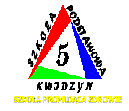 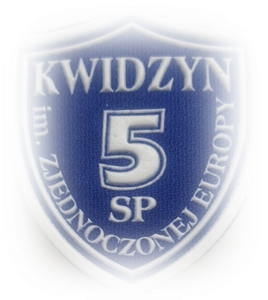 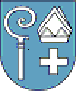 Lp.ZadaniaSposób realizacjiRealizatorzyTerminOsoba nadzorująca proces realizacji1.Wspieranie rozwoju  społecznego ucznia                           i kształtowanie hierarchii wartości.Jasne określenie zasad współżycia społecznego.Konsekwentne egzekwowanie tych zasad w szkole.Nauczycie/rodziceCały rokDyrektor/          wicedyrektorzy szkoły2.Kształtowanie poczucia odpowiedzialności za siebie i innych.Realizacja programów profilaktycznych  np. " Dobry Wybór" " Spójrz inaczej".Wychowawcynauczyciele/ pedagog/           rodziceCały rokDyrektor/          wicedyrektorzy szkoły3.Przestrzeganie przez uczniów reguł dobrego zachowania.Zapoznanie uczniów z podstawowymi zwrotami grzecznościowymi                            Zapoznanie uczniów z prawami ucznia,  kodeksem etycznym.Egzekwowanie właściwego zachowania uczniów wobec koleżanek i kolegów oraz ludzi dorosłych.Pogadanki w klasach poświęcone zagadnieniom zachowania dobrych manier.Wszyscy nauczyciele/    rodziceCały rokDyrektor/          wicedyrektorzy szkoły4.Zapoznawanie  z zasadami i wartościami demokracji.Realizacja treści zawartych  w programach  nauczania.Działania podejmowane przez SU I MiniSUNauczyciel historii/        wychowawcyCały rokDyrektor/          wicedyrektorzy szkoły5.Kształtowanie umiejętności interpersonalnych, jak asertywność, komunikacja, radzenie sobie ze stresem.Zadania doskonalące komunikację uczniów na lekcjach wychowawczych.Zajęcia z zakresu bezpieczeństwa ucznia w szkole i poza szkołą.Zajęcia na temat przemocy fizycznej   i psychicznej.Warsztaty na temat asertywności.Konsultacje indywidualnePedagog/ Psycholog/ specjaliści/  wychowawcyCały rokDyrektor6.Wprowadzenie uczniów 
w technikę uczenia się.Lekcje wychowawcze .Pomoc koleżeńska.Pedagog/  Psycholog/ specjaliści/ wychowawcy/wszyscy nauczycieleCały rokDyrektor/          wicedyrektorzy szkoły7.Biblioteka szkolna jako miejsce kształtowania kompetencji czytelniczych uczniówUdostępnienie księgozbioru i czasopism, dostęp do komputeraSpotkania z autorami książekNauczyciele bibliotekarzeCały rokDyrektor/          wicedyrektorzy szkoły8.Wspomaganie uczniów 
w rozpoznawaniu własnych uzdolnień. Rozwijanie w uczniach poczucia własnej wartości i wiary we własne siły.Udział uczniów w kołach zainteresowań i zajęciach rozwijających ich uzdolnienia.Udział uczniów w konkursach przedmiotowych, sportowych                          i artystycznych.Prezentacja wyników wszystkich konkursów i zawodów na stronie internetowej szkoły, na tablicach informacyjnych, wewnątrzszkolnej reklamie świetlnej, w gablotach.Wszyscy nauczycieleCały rokDyrektor/ wicedyrektor szkoły9.Rozwijanie umiejętności samoprezentacji                             i samooceny.Ćwiczenia doskonalące umiejętności interpersonalne.Konsultacje indywidualne.Zajęcia w ramach pomocy psychologicznej.Wszyscy nauczyciele/   pedagog/   psycholog/                    wychowawcyCały rokDyrektor/          wicedyrektorzy szkoły10.Podejmowanie działań              w celu zwiększania zaangażowania uczniów 
w zajęcia sportowe 
i rekreacyjneAktywny udział w zajęciach wychowania fizycznego oraz pozalekcyjnych szkolnych i miejskich kołach sportowychNaucz. w-fCały rokDyrektor/          wicedyrektorzy szkoły11.Tworzenie sytuacji sprzyjających świadomemu I refleksyjnemu komunikowaniu się.Zadania/ćwiczenia doskonalące komunikację uczniów na lekcjach wychowawczychPrzekazanie uczniom zasad prawidłowej dyskusji lub wspólne ustalenie zasad 
a następnie ich respektowanie.Wszyscy nauczycieleCały rokWychowawcy nauczyciele/     pedagog/ psycholog12.Ukazywanie praktycznych zastosowań zasad                        i procedur demokratycznych                                 w społeczności uczniowskiej.Działalność Samorządu Uczniowskiego i Mini Samorządu Uczniowskiego.Zapoznanie z zasadami szkolnymi.Wszyscy nauczycieleCały rokWychowawcy/      opiekun Mini SU i SU13.Uczenie prawidłowego współdziałania w grupie rówieśniczej i rodzinie.Organizowanie w klasach: Dnia Chłopaka, Andrzejek, wieczoru wigilijnego, choinek  noworocznych, karnawału, święta wiosny, Dnia Matki, wycieczek itp.Wychowawca/                 nauczyciele przedmiotowcy/pedagog/psycholog14.Zapoznanie                                        z regulaminem oraz procedurami szkolnymi. Wyjaśnienie, że takie zasady ułatwiają funkcjonowanie jednostki w każdym środowisku.Lekcje wychowawcze        Apele poświęcone sprawom wychowawczym           Wychowawcy/               15.Stworzenie uczniom warunków do nabywania umiejętności wyszukiwania, porządkowania                               i wykorzystywania informacji z różnych źródeł, 
z zastosowaniem technologii informacyjno-komunikacyjnych, na zajęciach z różnych przedmiotów.Realizacja treści zawartych   w programach nauczania zajęć komputerowych, programu innowacyjnego z programowania   i dodatkowych zajęć  edukacyjnych                                               z wykorzystaniem TIK.Wszyscy nauczyciele16.Uczenie zasad tolerancji, szacunku wobec innych, empatii.Zapoznanie uczniów z pojęciem tolerancji.Uczenie szacunku dla innych. Konsekwentne egzekwowanie tych zasad.Udział w programach ogólnopolskich na temat tolerancji.Wszyscy nauczyciele17.Wprowadzenie ucznia w świat tradycji, kultury, środowiska geograficzno-przyrodniczego swojego miasta i regionu: umożliwienie poznania  historii Polski i regionu, kształtowanie postawy szacunku dla historii, kultury, tradycji , uczenie podtrzymywania wartości i tradycji  PolskiPogadanki na godzinach wychowawczych oraz innych przedmiotach.Przygotowanie uroczystości z okazji świąt państwowychPoznawanie przeszłości Kwidzyna- konkursy szkolne i miejskie, wycieczki- poznawanie zabytków.Udział w wycieczkach.Realizacja treści zawartych  w programach nauczania, a w szczególności historii,  
j. polskiego.Udział w uroczystościach miejskich, powiatowych i ogólnopolskich upamiętniających ważne wydarzenia historyczneWszyscy nauczycieleCały rokDyrektor/          wicedyrektorzy szkoły18.Pomoc uczniom                          w odkrywaniu własnej tożsamości.Realizacja treści zawartych w programie nauczania języka polskiego i  historii.Realizacja zadania na godzinach wychowawczych.Nauczyciele przedmiotowcy/wychowawcyCały rokDyrektor/          wicedyrektorzy szkoły19.Uczenie odpowiedzialności za swoje środowisko                          i wspólnotę lokalną.Pogadanki na godzinach wychowawczych o tym, że każdy  z nas jest częścią wspólnoty lokalnej i jest odpowiedzialny za swoje środowisko.Udział w akcjach na rzecz środowiska lokalnego.Nauczyciele przyrody/biologii/wychowawcyCały rokDyrektor/          wicedyrektorzy szkoły20.Tworzenie warunków sprzyjających poznawaniu krajów europejskich.Realizacja treści zawartych 
w programach nauczania.Udział w konkursach dotyczących UE.Szkolne obchody Dni Europy.Wszyscy nauczycieleCały rokDyrektor/          wicedyrektorzy szkoły21.Rozpoznawanie                                i diagnozowanie możliwości edukacyjnych uczniów .Diagnoza na wstępie i zakończeniu nauczania.Analiza osiągnięć edukacyjnych uczniów.Wszyscy nauczyciele/                    pedagogCały rokDyrektor/          wicedyrektorzy szkoły22.Podejmowanie działań  
i rozszerzenie oferty edukacyjnej, zajęć pozalekcyjnych                                       mających na celu zindywidualizowanie                    i wspomaganie rozwoju każdego ucznia, stosownie do jego potrzeb i możliwości nauczania.Dostosowania wymagań edukacyjnych do indywidualnych możliwości uczniów.Organizowanie dodatkowej pomocy w formie zajęć dydaktyczno- wyrównawczych, korekcyjno-kompensacyjnychPoszerzenie oferty zajęć pozalekcyjnych. Wszyscy nauczycieleCały rokDyrektor/          wicedyrektorzy szkoły23.Stały monitoring osiągnięć edukacyjnych uczniówDiagnoza wstępna i końcowaEdukacyjna wartość dodanaWszyscy nauczycieleCały rokDyrektor/          wicedyrektorzy szkoły24.Współpraca       z instytucjami pozaszkolnymi     wspierającymi działania wychowawcze szkoły.PPP, KPP,  Sąd  Rodzinny,   MOPS, GOPS                     Współpraca z PPP w diagnozowaniu problemów edukacyjnych oraz uzdolnień uczniówZapobieganie przejawom demoralizacjiWarsztaty, spotkania dla uczniów, rodziców, nauczycieliWychowawcy/Pedagog/ specjaliściCały rokDyrektor/          wicedyrektorzy szkoły25.Propagowanie zdrowego stylu życia.Poznawanie problemów higieny, zdrowego stylu życia, konieczności ochrony środowiska naturalnego na lekcjach z przedmiotów realizujących edukację zdrowotną.Udział w akcjach propagujących zdrowy styl życia.Realizacja Wojewódzkiego Programu Szkół Promujących Zdrowie.Wszyscy nauczyciele/     Cały rokDyrektor/          wicedyrektorzy szkoły26.Uświadamianie uczniom konsekwencji wynikających                             z uzależnień.Pogadanki na lekcjach wychowawczych, WDŻWR i przyrody.Spotkanie z pedagogiem szkolnym i przedstawicielami PPP, na temat profilaktyki uzależnień zagrożeń związanych z używaniem substancji psychoaktywnych, środków zastępczych oraz nowych substancji psychoaktywnych                                    Wszyscy nauczyciele/ pedagogCały rokDyrektor/          wicedyrektorzy szkoły27.Bezpieczne korzystanie 
z technologii informacyjnej 
i komputerowej. Przeciwdziałanie cyberprzemocySpotkania ze specjalistami, godziny wychowawcze.Wszyscy nauczyciele/ pedagog/psychologCały rokDyrektor/          wicedyrektorzy szkoły28.Przeciwdziałanie przemocy rówieśniczejProgramy profilaktyczne, godziny wychowawczeWszyscy nauczycieleCały rokDyrektor/          wicedyrektorzy szkoły29.Kontynuacja  nauczania zasad udzielania pierwszej pomocy.Realizacja treści zawartych w programach nauczania i w programie WOŚP.Wszyscy nauczycieleCały rokDyrektor/          wicedyrektorzy szkoły30.Współpraca z rodzicami / opiekunami uczniów,włączanie w życie szkołyUdział rodziców w imprezach szkolnych oraz poszerzanie kompetencji wychowawczych rodziców poprzez pedagogizacjeWszyscy nauczycieleCały rokDyrektor/          wicedyrektorzy szkoły31.Doskonalenie umiejętności nauczycieli 
i wychowawców w zakresie budowania podmiotowych relacji z uczniami, wychowankami oraz ich rodzicami lub opiekunami oraz warsztatowej pracy z grupą uczniów lub wychowanków.Doskonalenie zawodowe, szkoleniowe Rady Pedagogiczne, warsztaty, prelekcjeWszyscy nauczycieleCały rokDyrektor/          wicedyrektorzy szkoły32.Rozwijanie i wspieranie działalności wolontarystycznejudział w akcjach charytatywnychM. Szarłan,D. ŁośJ. SzumowskiCały rokDyrektor/          wicedyrektorzy szkoły33.Wzmacnianie poczucia bezpieczeństwa na terenie szkoły  wśród uczniów i nauczycieliPełnienie dyżurów podczas przerw śródlekcyjnych przez nauczycieli, strażnika 
i uczniów.  Zasady BHP. Monitoring na terenie szkoły, Pogadanki, godziny wychowawczeWszyscy nauczycieleCały rokDyrektor/          wicedyrektorzy szkoły34.Wspomaganie uczniów w zakresie wyboru kierunku  kształcenia i zawoduWewnątrzszkolny system doradztwa zawodowegoPedagog/doradca zawodowyCały rokDyrektor/          wicedyrektorzy szkołyLp.Rodzaj imprezy /uroczystości szkolnejTerminOdpowiedzialnyz ramienia szkołyWspółodpowiedzialny1.Uroczyste rozpoczęcie roku szkolnego klas I-IIIPasowanie na ucznia SP5 kl. I4.09.2023Mini S.U.Mini S.UKoordynator  zespołu edukacji wczesnoszkolnej A. MajRadomińska,M. Demidowicz
Wychowawcy klas 1KurpiewskaM. Wiktorowska2.Akcja „Rowerowy Kwidzyn”Piknik rowerowy09.2023N. PołećJ. Ważna4.Harcerski start09.2023D. Łoś5.Międzynarodowy Dzień Kropki 09.2023Kl. I-III  Wychowawcy klas   Mini S.U.  A. RadomińskaSamorząd Uczniowski 4-8Projekt inf. J. Ważna N. PołećWychowawcy klas I-IIIi n-le wspomagający6.“Poznajemy siebie” - zajęcia integracyjne w oddziałach przedszkolnych09.2023Arszyńska7.Miejska jesienna akcja charytatywna “Jesienne Pola Nadziei”30.09.2023M. SzarłanM. MurawskaK. Reszczyńska, B. Moos - dekoracje i przygotowanie stanowiska SP5D. ŁośB. DzichWychowawcy klasA. Arszyńska8.Trening uważności – rozwijanie inteligencji emocjonalnej i społecznej  klasy 4-51 semestrA. TyndaM. Paszkowska9.Dzień  Chłopaka30.09.2023Kl. I-IIIMini S.U A. RadomińskaKlasy 4-8M. MagrowskaSamorząd UczniowskiWychowawcy klas10.Wyjazd do domu Dziennego Pobytu Kwidzyn09.2023B. DzichJ. WażnaW ramach Klubu Kreatywności11.“Moja klasa jest zgrana” -  zajęcia integracyjne dla klas 410.2023A.TyndaM. Paszkowska12.Język migowy Warsztaty artystyczne Halloween10.2023B. DzichB. DzichJ. WażnaKlasa 5cWarsztaty w ramach Centrum  aktywności Kreatywnej  po zajęciach szkolnych13.Wyjazd do Stowarzyszenia Dar Serca Czernin10.2023DzichJ. WażnaPo zajęciach szkolnych Centrum  aktywności Kreatywnej14.“Bezpieczeństwo w szkole i w domu oddziały przedszkolne i kl. 110.2023ArszyńskaPolicja w Kwidzynie15.“Akcja integracja” zajęcia adaptacyjno-integracyjne kl. 110.2023M. PaszkowskaA. Tynda16.“Akcja integracja” zajęcia adaptacyjno-integracyjne oddziały przedszkolne- grupa 0a, 0b10.2023M. PaszkowskaA. Tynda17.Miesiąc Bibliotek Szkolnych. Urodziny Biblioteki10.2023D. Łoś,  Klasy 1-3B. Moos i K. Reszczyńska  Klasy 4-8Wychowawcy klas18.Światowy Dzień Zdrowia Psychicznego kl. 4-810.2023A. TyndaM. Paszkowska19.Code Week -  Europejski  Tydzień  Kodowania10.2023Kl. 4-8J. Ważna N. PołećB. Dzich20.„Dzień   Anioła”10.2023Siostra  Dawida21.Tydzień dbania o relacje10.2023N. PołećJ. WażnaB. DzichSamorząd Uczniowski 4-822.Dzień Edukacji Narodowej 10.2023Apel dla kas I-III  B. MichalikWychowawcy klas 1-323.Dzień Edukacji Narodowej 10.2023M. MagrowskaM. OlszewskaK. ReszczyńskaM. DemidowiczWychowawcy klas 4-824.Pasowanie na „Świetlika”10.2023Nauczyciele świetlicyM. Cymuta, K. Kozieł25.Dzień pierwszaka10.2023Koordynator zespołu A. MajWych. klas IA Kurpiewska,M. Wiktorowska26.77‘ Urodziny Biblioteki10.2023D. Łoś27.Wybory  S.U  i  MSU10.2023N. Połeć,  M. MagrowskaRadomińska, D. Łoś28.Tydzień  Dysleksji  w  ramach  Europejskiego  Tygodnia  Świadomości  Dysleksji 10.2023A. Tynda, 
B. Moos, 
M. Kapuścińska, 
K. Reszczyńska29.„Żyjemy w zgodzie z naturą i zdrowym stylem życia”kl. IV10.2023A. TyndaB. MoosK. Reszczyńska, 
M Kapuścińska30.Dzień bezpiecznego komputera10.2023N. PołećJ. Ważna31.“Umiem powiedzieć NIE” zajęcia profilaktyczne kl.110.2023M. PaszkowskaA. Tynda32.”emocJA” - zauważam i wyrażam emocje” kl. 2 i 31 semestrM. Paszkowska33.Międzynarodowy dzień postaci z bajek11.2023M. Paczkowska,I. Lemkowska, G. MłyńskaWychow. klas 1-334.Pasowanie na Rycerza Książki11.2023D. ŁośWychow. Klas 135.„Andrzejki  świetlicowe”11.2023M. Cymuta, K. Kozieł36.„Światowy  dzień  pluszowego  misia”11.2023D.Łoś37.“Mój przyjaciel pies”. Oddziały przedszkolne i kl.111.2023ArszyńskaStraż Miejska w Kwidzynie38.Apel z okazji  Święta   Niepodległości11.2023Apel dla klas I-IIIE. SępiołObchody z wychowawcami w klasach39.Apel z okazji  Święta   Niepodległości11.2023Apel  dla klas 4-8J. SzumowskiM. KapuścińskaK. Reszczyńska - dekoracjeObchody z wychowawcami w klasach40.Tydzień  Tolerancji i Życzliwości  dla  klas 4-811.2023A. Tynda, M. Paszkowska, wychowawcyWarsztaty w ramach Centrum aktywności Kreatywne, po zajęciach lekcyjnych41.Zabawy słowne, krzyżówki, rebusy, zajęcia plastyczno – manualne11.2023DzichJ. Ważna42.„W kolorowym świecie emocji”  
kl. 111.2023A. TyndaM. Paszkowska43.„W kolorowym świecie emocji”  - oddziały przedszkolne grupa 0a, 0b11.2023A. TyndaM. Paszkowska44.‘’myślę, czuję, komunikuję” - nauka prawidłowej komunikacji i asertywności - kl. 2 i 311.2023M. Paszkowska45.Zasady udzielania pierwszej pomocy przedmedycznej 
(klasy 1-3)1 semestrArszyńskaStraż Miejska w Kwidzynie, 
uczniowie 2LO46.Ja i rówieśnicy - kształtowanie relacji rówieśniczych klasy 5-61 semestrA.TyndaM. Paszkowska47.Cykl informacyjny w ramach zdrowia psychicznego dla uczniów i rodzicówcały rok szkolnyM. PaszkowskaA. Tynda48.Trening uważności – rozwijanie inteligencji emocjonalnej i społecznej  klasy 4-51 semestrA. TyndaM. Paszkowska49.Rajdy rowerowecały rok szkolnyN. PołećJ. Ważna50.„Czytanie  jest  ok” - uczniowie czytają przedszkolakom – akcja przy  współpracy  z przedszkolem „Radość”cały rok szkolnyB. Moos51.“Stop agresji - Nasze zachowanie zależy od nas” klasy 3cały rok szkolnyArszyńska52.Mikołajki w kl. I-III12.2023B. Michalik, E. Sepioł, M. Wiktorowska, B. Labuszewska Apel A. RadomińskaWych. klas I-IIIWych. oddziałów “0”53.Mikołajki w bibliotece dla kl. 4 6.12.2023B. Moos, K. ReszczyńskaS.U.  4-854.Mikołajki Zuchowe12.2023D. ŁośKH ZHP55.Mikołajki świetlicowe12.2023M. Cymuta, K. Kozieł56.Mikołajki w kl. IV-VIII Akcja SU - “Kto w czapkę Mikołaja ubrany nie będzie pytany”06.12.2023M. OlszewskaN. Połeć57.Odkoduj Mikołaja12.2023N. PołećJ. Ważna58.Jasełka - Budynek Hallera12.2023S. DawidaA. Maj59.Jasełka - Budynek Kamienna12.2023S. Filipa, K. Reszczyńska, 
M. Sawicki60.Współczesne zagrożenia kl. 812.2023M. Paszkowska,A. Tynda61.Dzień WolontariatuM. Szarłan62.Warsztaty kartek świątecznych12.2023K. Reszczyńska, B. Moos S.U.  4-863.Tydzień Edukacji Informatycznej12.2023N. PołećJ. Ważna64.Finał WOŚP01.2024M. SzarłanB. Dzich65.Warsztaty zimowe- ozdoby choinkowe. 12.2023B. DzichJ. WażnaW ramach Klubu Kreatywności, po lekcjach66.Bezpieczne ferie zimowe01.2024Apel B. Labuszewska,M. WiktorowskaWychowawcy klas I-III67.Spotkanie Kolędowe01.2024KurpiewskaWychowawcy klas I-III68.Bezpieczne ferie zimowe02.2024Moos, K. Reszczyńska69.Świetlicowy Bal Karnawałowy01.2024M. Cymuta, K. Kozieł70.Bal Karnawałowy kas I-III01.2024Wychowawcy klas IIMaj, A. Radomińska,E. Sępioł, J. Tuszyńska. 
G. MłyńskaWychowawcy klas I i III71.Warsztaty zimowo – feryjnie (lego, papieroplastyka)01.2024Dzich, J. WażnaCentrum aktywności Kreatywne, po zajęciach lekcyjnych72.Spotkanie z prezesem Adopciaki01.2024N. Połeć, J. WażnaKlasa 5 c73.Kodowanie z klockami Lego01.2024N. Połeć, J. WażnaKlasa 5 c74.Walentynki klasy 1-3Warsztaty „Wszystko czerwone”02.2024D. Łoś, M. Cymuta, K. Kozieł75.St. Valentine’s Day –1-302.2024G. Młyńska76.Turniej sportowy na Święto Szkoły klasy III02.2024B. Michalik, E. Sępioł77.Bezpieczni w  internecie - klasy 4-802.2024J. Ważna, N. Połeć78.Bezpieczni w  internecie - klasy 1-302.2024Wychowawcy klas I-III79.Święto SzkołyUroczysta Akademia02.2024Mini S.U.S.U.80.Dzień Piegusa – Święto Wiosny03.2024Mini SU A. Radomińska, Świetlica M. Cymuta, 
K. KoziełWychowawcy klas I-III81.Dzień WiosnyDzień Św. Patryka – Budynek Hallera03.2024S.U.G. Młyńska82.Światowy Dzień Zespołu Downa kl. 4-803.2024A. Tynda, M. Paszkowska, 
K. Reszczyńska83.SU Konkurs Skarpetkowa pacynka11.03. 2024M. Olszewska84. Dzień kobiet klasy I-III03.2024Mini SUA. RadomińskaWychowawcy klas I-III85.Dzień Kobiet IV-VIII03.2024S.UWychowawcy klas86.Asertywność na co dzień – profilaktyka uzależnień kl. 6-703.2024M. PaszkowskaA. Tynda87.Dzień Bez Plecaka03.2024SUWychowawcy klas88.Światowy Tydzień Mózgu                  kl. 4-803.2024A. TyndaM. Paszkowska89.Święta Wielkanocne03.2024Upominki B. MichalikE. Sępioł, M. Wiktorowska, 
B. Labuszewska,Apel Siostra DawidaWychowawcy klas I-III90.VII Akcja „Pola Nadziei”04.2024M. SzarłanK.Kurpiewska -GrochowskaB. DzichWych. kl. 1-3D. Łoś, 
M. Cymuta91.Znajdźmy w sobie radość tworzenia – warsztaty wielkanocne04.2024B. DzichJ. WażnaCentrum aktywności Kreatywnej92.Światowy Dzień Autyzmu - klas 1-304.2024I. Lemkowska,  J.Tuszyńska, R. Schodowski, A. Arszyńska, M. Paszkowska93.Światowy Dzień Autyzmu - klas 4-804.2024A.Tynda, M. Paszkowska, 
K. ReszczyńskaWychowawcy klas I-III94.Światowy Dzień Książki i Praw Autorskich04.2024D. Łoś, B. Moos95.Dzień Savoir- Vivre „Obycie umila życie”04.2024D. Łoś, M. Cymuta, K. Kozieł96.Sprzątamy dla Polski04.2024Wychowawcy klasWychowawcy klas97.Stroik Wielkanocny lub Wiosenny – przekazane w darze dla podopiecznych kwidzyńskiego Hospicjum 03/04/2024K. ReszczyńskaN. PołećS. Filipa98.Wielkanoc ukryta w 3D 04.2024N. PołećJ. Ważna99.Dobry Wybór10.2023-05.2024A. TyndaM. PaszkowskaA. ArszyńskaM. BlonkowskaWychowawcy klas 7100.Apel Święto Konstytucji ,3 Maja, Dzień Flagi klasy I-III05.2024M. Paczkowska, 
I. LemkowskaWychowawcy klas I-III101.Apel Święto Konstytucji ,3 Maja, Dzień Flagi 05.2024kl. 4-8M. Szarłan,  M. Magrowska, 
K. Reszczyńska102.Dzień Matki05.2024Wychowawcy klas I-III103.Dzień Języków Obcych05.2024N-le języka angielskiego 
i niemieckiegoG. Młyńska104.I Komunia Święta05.2024S. Dawida105.Światowy dzień bez tytoniukl. 7-8 05.2024A. TyndaM. Paszkowska106.STOP Przemocy – profilaktyka przeciwdziałania przemocy rówieśniczej2 semestrA.TyndaM. Paszkowska107.“Jestem dzieckiem jestem ważny” zajęcia o prawach i obowiązkach - klasy 4-62 semestrM. PaszkowskaA.Tynda108.Odpowiedzialność karna osób małoletnich w świetle ustawy o wspieraniu i resocjalizacji nieletnich (klasy 7,8)2 semestrArszyńskaKuratorzy sądowi, Policja109.“Most międzypokoleniowy” - Cykliczne spotkania z seniorami z Domu Dziennego Pobytu w Kwidzyniecały rok szkolnyArszyńska110.“Umiem powiedzieć NIE” zajęcia profilaktyczne oddziały przedszkolne grupa 0a, 0b2 semestrM. Paszkowska           A.Tynda111.“Życzliwość zmienia świat” - Międzynarodowy Dzień Życzliwości klasy 0-3cały rok szkolnyM. Paszkowska112.“Profilaktyka zdrowia psychicznego” Klasy 2-32 semestrM. Paszkowska113.“Jestem offline” Fonoholizm. Profilaktyka. Klasy 32 semestrM. Paszkowska114.Warsztaty rodzinne - “Dbajmy o relacje i wspólnie spędzony czas”05.2024B. DzichJ. WażnaCentrum aktywności Kreatywnej115.Dzień Informatyka06.2024N. PołećJ. Ważna116.„Jak nie czytam, jak czytam”. Akcja czytelnicza + Bookcrossing06.2024D. ŁośM. Cymuta, K. KoziełBiblioteka szkolnaŚwietlica117.Piknik czytelniczy w ramach akcji
 “Jak nie czytam jak czytam”06.2024MoosWszyscy nauczyciele118.Dzień Dziecka06.2024Mini SU i wychowawcy klas I-III oraz n-le wspomagającyKoordynator zespołu A. MajWychowawcy klas119.Dzień Dziecka06.2024Klasy IV-VIIIS.U.Wychowawcy klas120.Bezpieczne wakacje  06.2024Wychowawcy oddziałów “0”Wychowawcy klas I-III121.Bezpieczne wakacje06.2024IV-VIII - Wychowawcy klas123.Zakończenie roku szkolnego dla 
kl. I-III06.2024Mini SU A. RadomińskaWychowawcy klas124.Zakończenie roku szkolnego dla 
kl. I-III06.2024SUCałoroczna opieka nad plastycznym wizerunkiem szkoły i pracownią plastyczną. Dbałość o estetykę korytarzy szkolnych, ozdoby tematyczne odpowiadające danej porze roku, świętom i innym wydarzeniom. Tematyczne gazetki na tablicach zgodnie z kalendarzem. Oprawa plastyczna uroczystości szkolnych. K. Reszczyńska, B. Moos, N. PołećCałoroczna opieka nad plastycznym wizerunkiem szkoły i pracownią plastyczną. Dbałość o estetykę korytarzy szkolnych, ozdoby tematyczne odpowiadające danej porze roku, świętom i innym wydarzeniom. Tematyczne gazetki na tablicach zgodnie z kalendarzem. Oprawa plastyczna uroczystości szkolnych. K. Reszczyńska, B. Moos, N. PołećCałoroczna opieka nad plastycznym wizerunkiem szkoły i pracownią plastyczną. Dbałość o estetykę korytarzy szkolnych, ozdoby tematyczne odpowiadające danej porze roku, świętom i innym wydarzeniom. Tematyczne gazetki na tablicach zgodnie z kalendarzem. Oprawa plastyczna uroczystości szkolnych. K. Reszczyńska, B. Moos, N. PołećCałoroczna opieka nad plastycznym wizerunkiem szkoły i pracownią plastyczną. Dbałość o estetykę korytarzy szkolnych, ozdoby tematyczne odpowiadające danej porze roku, świętom i innym wydarzeniom. Tematyczne gazetki na tablicach zgodnie z kalendarzem. Oprawa plastyczna uroczystości szkolnych. K. Reszczyńska, B. Moos, N. PołećCałoroczna opieka nad plastycznym wizerunkiem szkoły i pracownią plastyczną. Dbałość o estetykę korytarzy szkolnych, ozdoby tematyczne odpowiadające danej porze roku, świętom i innym wydarzeniom. Tematyczne gazetki na tablicach zgodnie z kalendarzem. Oprawa plastyczna uroczystości szkolnych. K. Reszczyńska, B. Moos, N. Połeć